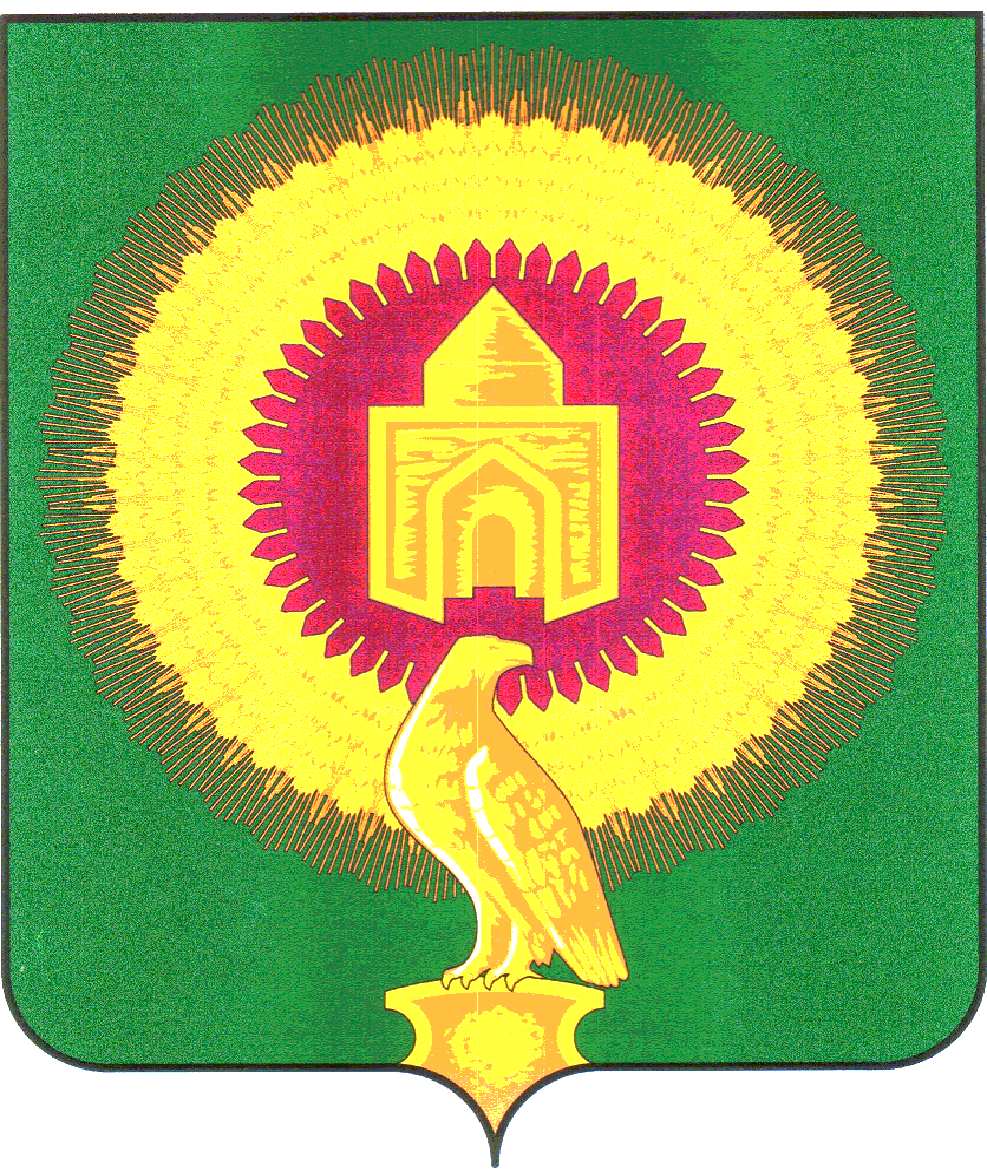 	КОНТРОЛЬНО-СЧЁТНАЯ ПАЛАТАВАРНЕНСКОГО МУНИЦИПАЛЬНОГО РАЙОНА ЧЕЛЯБИНСКОЙ ОБЛАСТИ  РФ, 457200, с.Варна, ул.Советская, 135 ,тел.(35142) 3-05-03, revotdelvarna@mail.ru                            ЭКСПЕРТНОЕ ЗАКЛЮЧЕНИЕ №6на проект решения Собрания депутатов Варненского муниципального района «Об утверждении методики расчета объема межбюджетных трансфертов для осуществления переданных полномочий, предоставляемых бюджетам сельских поселений Варненского муниципального района из бюджета Варненского муниципального района и типовой формы Соглашения между органами местного самоуправления».«26» марта 2021 года                                                                                                                         Утверждено Распоряжением председателя КСП Варненского муниципального районаот 22.03.2021г. № 8       Финансовая экспертиза проекта Решения «О внесении дополнений в  Методику расчета объема межбюджетных трансфертов для осуществления переданных полномочий, предоставляемых бюджетам сельских поселений Варненского муниципального района из бюджета Варненского муниципального района» проведена в целях обеспечения реализации функций финансового контроля Контрольно-счетной палаты Варненского муниципального района Челябинской области (далее – КСП) на сновании п.1.7 статьи 8 Положения о КСП, плана работы КСП на 2021год, обращения Председателя Собрания депутатов Варненского муниципального района Челябинской области от 22.03.2021г.№ 32/АК, распоряжения председателя КСП от 22.03.2021г.№8.                                   ОБЩИЕ ПОЛОЖЕНИЯОснование для проведения экспертно-аналитического мероприятия: ст.9 Федерального закона от 07.02.2011 № 6-ФЗ «Об общих принципах организации и деятельности контрольно-счетных органов субъектов Российской Федерации и муниципальных образований», ст.142.4  Бюджетного кодекса Российской Федерации, части 4 статьи 15 Федерального закона от 06.10.2003г.№131-ФЗ «Об общих принципах организации местного самоуправления в РФ».Цель экспертно-аналитического мероприятия: определение  соответствия  расчетов объема межбюджетных трансфертов,  изложенных  в  проекте  решения Собрания депутатов Варненского муниципального района «О внесении дополнений в Методику расчета объема межбюджетных трансфертов для осуществления переданных полномочий, предоставляемых бюджетам сельских поселений Варненского муниципального района из бюджета Варненского муниципального района», действующим  нормативным  правовым  актам  Российской Федерации.Предмет экспертно-аналитического мероприятия: проект решения Собрания депутатов Варненского муниципального района «О внесении дополнений в Методику расчета объема межбюджетных трансфертов для осуществления переданных полномочий, предоставляемых бюджетам сельских поселений Варненского муниципального района из бюджета Варненского муниципального района», материалы и документы финансово-экономических обоснований указанного проекта в Варненском муниципальном районе. 	По результатам экспертизы установлено:    Методика расчета объема межбюджетных трансфертов предоставления  из бюджета муниципального района бюджетам сельских поселений Варненского муниципального района Челябинской области, утверждена Решением Собрания депутатов Варненского муниципального района Челябинской области от 17.12.2020г.№42 , разработано в соответствии со статьями 9 и 142.4 Бюджетного кодекса Российской Федерации и Федеральным законом от 06.10.2003 №131-ФЗ «Об общих принципах организации местного самоуправления в Российской Федерации».   Внесение дополнений пунктом 12.(предоставлений помещений для работы на обслуживаемом административном участке поселения сотруднику, замещающему должность участкового уполномоченного полиции) в Методику расчета объема межбюджетных трансфертов предоставления  из бюджета муниципального района бюджетам сельских поселений Варненского муниципального района Челябинской области устанавливает условия и порядок предоставления межбюджетных трансфертов бюджетам сельских поселений Варненского муниципального района на обеспечение сбалансированности бюджетов  поселений (далее – бюджеты поселений).    Рассмотрев представленный проект решения, Контрольно-счётная палата Варненского муниципального района отмечает следующее.    Пунктом 12.предоставлений помещений для работы на обслуживаемом административном участке поселения сотруднику, замещающему должность участкового уполномоченного полиции к проекту представлена следующая информация:   расчет объема иных межбюджетных трансфертов для осуществления переданных полномочий, предоставляемых бюджетам сельских  поселений в границах Варненского муниципального района из бюджета Варненского муниципального района осуществляется по формуле:Vi=Ni гдеVi- объем иных межбюджетных трансфертов для осуществления переданных полномочий, предоставленных бюджету i сельского поселения в границах Варненского муниципального района из бюджета Варненского муниципального района;Ni- объем межбюджетных трансфертов, необходимых для осуществления органами мнстного самоуправления i сельского поселения полномочий органов местного самоуправления Варненского муниципального района, определенных исходя из планируемого объема финансовых затрат на осуществление переданных полномочий, установленных расчетным путем, согласно действующего законодательства.   Объем иных межбюджетных трансфертов передаваемых бюджетам сельских поселений из бюджета муниципального района и распределение между сельскими поселениями производится в порядке и в соответствии с методикой.          Порядок предоставления иных межбюджетных трансфертов, передаваемых бюджетам сельских поселений на осуществление части полномочий по решению вопросов местного значения муниципального района при их передаче на уровень сельских поселений в соответствии с дополнительными  заключенными соглашениями.    Представленный проект решения внесен с целью приведения Методики расчета объема межбюджетных трансфертов предоставления  из бюджета муниципального района бюджетам сельских поселений Варненского муниципального района Челябинской области в соответствие с действующим законодательством.     Финансовое управление администрации Варненского муниципального района  подготовили проект Решения «О внесении дополнений в Методику расчета объема межбюджетных трансфертов для осуществления переданных полномочий, предоставляемых бюджетам сельских поселений  Варненского муниципального района из бюджета Варненского муниципального района» в соответствии с Законом Челябинской области от 30.09.2008г. №314-ЗО «О межбюджетных отношениях в Челябинской области» (с изменениями и дополнениями от 07.11.2019г.№35-ЗО «О внесении изменений в закон Челябинской области «О межбюджетных отношениях в Челябинской области»), ст.129-142.8 Бюджетного Кодекса Российской Федерации).                                 Выводы и предложения:     В ходе проведения Контрольно-счетной палатой экспертизы проекта Решения Собрания депутатов Варненского муниципального района «О внесении дополнений в Методику расчета объема межбюджетных трансфертов для осуществления переданных полномочий, предоставляемых бюджетам сельских поселений  Варненского муниципального района из бюджета Варненского муниципального района», следует отметить следующее: - внесение дополнений в проект Решения не противоречит законодательству Российской Федерации, закону Челябинской области, Уставу Варненского муниципального района; - в проекте Решения факторов, которые способствуют или могут способствовать созданию условий для не предоставления межбюджетных трансфертах, не установлено; - текстовое содержание проекта Решения соответствует требованиям действующего законодательства.     По результатам проведённой экспертизы Контрольно-счетная палата предлагает принять Решение Собрания депутатов Варненского муниципального района «О внесении дополнений в Методику расчета объема межбюджетных трансфертов для осуществления переданных полномочий, предоставляемых бюджетам сельских поселений  Варненского муниципального района из бюджета Варненского муниципального района».Председатель                                                                     С.Г.Колычева                                                        